Załącznik nr 1, znak ROS.271.3.2023.WK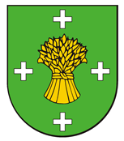 GMINA SŁUPCAF O R M U L A R Z   O F E R T O W Y Opracowanie Strategii Rozwiązywania Problemów Społecznych Gminy Słupca na lata 2024 - 2028W odpowiedzi na zapytanie o cenę, w postępowaniu o udzielenie zamówienia publicznego, oferujemy wykonanie przedmiotu zamówienia zgodnie z wymaganiami określonymi szczegółowo w niniejszym zapytaniu oraz w załącznikach do tego zapytania za cenę:Strategia Rozwiązywania Problemów Społecznych Gminy Słupca na lata 2024 – 2028 netto: ……………………………. (słownie: ………………………………….)podatek VAT ………………..…%brutto: …………………………..    (słownie: …………………………………)Wykonawca w złożonej ofercie zamówienia winien zaproponować kompletną i jednoznaczną cenę uwzględniającą wszystkie elementy niezbędne do prawidłowej realizacji zamówienia.  Cena powinna być wyrażona cyfrowo w złotych polskich (zaokrąglona do dwóch miejsc po przecinku) z uwzględnieniem należnego podatku VAT oraz określona słownie w oznaczonym miejscu formularza ofertowego. Jednocześnie oświadczamy, że:nasza oferta uwzględnia wszystkie koszty wykonania zamówienia,posiadamy niezbędną wiedzę,  doświadczenie, uprawnienia oraz potencjał techniczny, a także dysponujemy osobami zdolnymi do wykonywania zamówienia,zapoznaliśmy się z treścią zapytania o cenę wraz z załącznikami i uznajemy się za związanych określonymi w nich postanowieniami i zasadami postępowania,zapoznaliśmy się ze wzorem umowy i zobowiązujemy się, w przypadku wyboru naszej oferty, do zawarcia umowy zgodnie z niniejszą ofertą, na warunkach określonych w zapytaniu ofertowym, w sposób, w miejscu i terminie wyznaczonym przez Zamawiającego;uzyskaliśmy niezbędne informacje do przygotowania oferty,uważamy się za związanych niniejszą ofertą przez okres 60 dni od upływu terminu składania ofert,przyjmuję do wiadomości, że informacje zawarte w niniejszym formularzu ofertowym stanowią informację publiczną w rozumieniu ustawy o dostępie do informacji publicznej i wyrażam zgodę na ich udostępnienie w trybie ww. ustawy,nie podlegamy wykluczeniu z niniejszego postępowania na podstawie art. 7 ust.1 w związku z art. 7 pkt 9 ustawy z dnia 13 kwietnia 2022 r.  o szczególnych rozwiązaniach w zakresie przeciwdziałania wspieraniu agresji na Ukrainę oraz służących ochronie bezpieczeństwa narodowego,nie jesteśmy powiązani kapitałowo ani osobowo z Zamawiającym.Wskazujemy, że aktualny dokument potwierdzający umocowanie do reprezentacji Wykonawcy można pobrać za pomocą bezpłatnych baz dostępnych pod adresem  (proszę zaznaczyć właściwe znakiem X): https://prod.ceidg.gov.pl/CEIDG/CEIDG.Public.UI/Search.aspx (CEIDG) https://ekrs.ms.gov.pl/web/wyszukiwarka-krs/strona-glowna/ (KRS) inny właściwy rejestr…………………………………….……….…..      ………………………………………      				 (wpisać nazwę bazy)  		      (wpisać adres internetowy bazy) brak możliwości pobrania onlineInformacja dla WykonawcyFormularz oferty musi być podpisany przez osobę / osoby uprawnione do reprezentowania Wykonawcy i złożony wraz z dokumentem potwierdzającym prawo do reprezentacji osoby podpisującej, jeżeli umocowanie tej osoby nie wynika bezpośrednio z dokumentów rejestrowych. Wypełniony formularz oferty można złożyć w postaci:papierowej opatrzonej podpisem własnoręcznym,skanu oferty papierowej pierwotnie opatrzonej podpisem własnoręcznym, elektronicznej (rekomendowany format PDF) opatrzonej podpisem  kwalifikowanym, zaufanym lub osobistym.Ofertę w postaci papierowej składa się za pośrednictwem operatora pocztowego, posłańca bądź osobiście w siedzibie zamawiającego.Ofertę w postaci elektronicznej (zaszyfrowaną) składa się za pośrednictwem poczty elektronicznej (szczegóły rozdział VIII ust. 1 pkt 2 zapytania).Integralną częścią niniejszej oferty są następujące dokumenty i załączniki:…………………..………………………………………………………… str. ………………. oferty…………………..………………………………………………………… str. ………………. ofertyCałość niniejszej oferty składamy na ………………  kolejno ponumerowanych stronach.…………………………………………………..data, podpis1Nazwa wykonawcy(w przypadku oferty wspólnej wskazać nazwy wszystkich wykonawców, określić lidera, pozostałe wiersze dotyczą lidera)2Adres wykonawcy:3Numer telefonu:4nr REGON:5nr NIP:6e-mail:ePUAP: